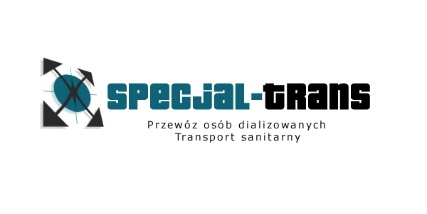 MEDICAL CLEARANCE(to be completed or obtained from the attending physician)MEDICAL CLEARANCE(to be completed or obtained from the attending physician)MEDICAL CLEARANCE(to be completed or obtained from the attending physician)MEDICAL CLEARANCE(to be completed or obtained from the attending physician)MEDICAL CLEARANCE(to be completed or obtained from the attending physician)MEDICAL CLEARANCE(to be completed or obtained from the attending physician)MEDICAL CLEARANCE(to be completed or obtained from the attending physician)MEDICAL CLEARANCE(to be completed or obtained from the attending physician)MEDICAL CLEARANCE(to be completed or obtained from the attending physician)MEDICAL CLEARANCE(to be completed or obtained from the attending physician)MEDICAL CLEARANCE(to be completed or obtained from the attending physician)MEDICAL CLEARANCE(to be completed or obtained from the attending physician)MEDAConfidential if filledMEDAConfidential if filledMEDAConfidential if filledMEDAConfidential if filledPatient’s nameDate of birthGenderGenderGenderGenderGenderGenderHeight (metres)Weight (Kgs)Weight (Kgs)Weight (Kgs)Weight (Kgs)Weight (Kgs)Weight (Kgs)Diagnosis(including date of current illness, episode of accident and treatment, specific contagious)Diagnosis(including date of current illness, episode of accident and treatment, specific contagious)Diagnosis(including date of current illness, episode of accident and treatment, specific contagious)Diagnosis(including date of current illness, episode of accident and treatment, specific contagious)Diagnosis(including date of current illness, episode of accident and treatment, specific contagious)Diagnosis(including date of current illness, episode of accident and treatment, specific contagious)Diagnosis(including date of current illness, episode of accident and treatment, specific contagious)Diagnosis(including date of current illness, episode of accident and treatment, specific contagious)Diagnosis(including date of current illness, episode of accident and treatment, specific contagious)Diagnosis(including date of current illness, episode of accident and treatment, specific contagious)Diagnosis(including date of current illness, episode of accident and treatment, specific contagious)Diagnosis(including date of current illness, episode of accident and treatment, specific contagious)Diagnosis(including date of current illness, episode of accident and treatment, specific contagious)Diagnosis(including date of current illness, episode of accident and treatment, specific contagious)Diagnosis(including date of current illness, episode of accident and treatment, specific contagious)Diagnosis(including date of current illness, episode of accident and treatment, specific contagious)Diagnosis(including date of current illness, episode of accident and treatment, specific contagious)Diagnosis(including date of current illness, episode of accident and treatment, specific contagious)Diagnosis(including date of current illness, episode of accident and treatment, specific contagious)Diagnosis(including date of current illness, episode of accident and treatment, specific contagious)Diagnosis(including date of current illness, episode of accident and treatment, specific contagious)Diagnosis(including date of current illness, episode of accident and treatment, specific contagious)Diagnosis(including date of current illness, episode of accident and treatment, specific contagious)Diagnosis(including date of current illness, episode of accident and treatment, specific contagious)Nature and date of any recent and/or relevant surgeryNature and date of any recent and/or relevant surgeryNature and date of any recent and/or relevant surgeryNature and date of any recent and/or relevant surgeryNature and date of any recent and/or relevant surgeryNature and date of any recent and/or relevant surgeryNature and date of any recent and/or relevant surgeryNature and date of any recent and/or relevant surgeryNature and date of any recent and/or relevant surgeryNature and date of any recent and/or relevant surgeryNature and date of any recent and/or relevant surgeryNature and date of any recent and/or relevant surgeryNature and date of any recent and/or relevant surgeryNature and date of any recent and/or relevant surgeryNature and date of any recent and/or relevant surgeryNature and date of any recent and/or relevant surgeryNature and date of any recent and/or relevant surgeryNature and date of any recent and/or relevant surgeryNature and date of any recent and/or relevant surgeryNature and date of any recent and/or relevant surgeryNature and date of any recent and/or relevant surgeryNature and date of any recent and/or relevant surgeryNature and date of any recent and/or relevant surgeryNature and date of any recent and/or relevant surgeryAdditional clinical information  Additional clinical information  Additional clinical information  Additional clinical information  Additional clinical information  Additional clinical information  Additional clinical information  Additional clinical information  Additional clinical information  Additional clinical information  Additional clinical information  Additional clinical information  Additional clinical information  Additional clinical information  Additional clinical information  Additional clinical information  Additional clinical information  Additional clinical information  Additional clinical information  Additional clinical information  Additional clinical information  Additional clinical information  Additional clinical information  Additional clinical information  Respiratory condition Respiratory condition Respiratory condition Respiratory condition Respiratory condition Respiratory condition Respiratory condition Respiratory condition Respiratory condition Respiratory condition Respiratory condition Respiratory condition Respiratory condition Respiratory condition Respiratory condition Respiratory condition Respiratory condition Respiratory condition Respiratory condition Respiratory condition Respiratory condition Respiratory condition Respiratory condition Respiratory condition SpontaneouslySpontaneouslySpontaneouslySpontaneouslySpontaneouslySpontaneouslySpontaneouslySpontaneouslyMechanical ventilatedMechanical ventilatedMechanical ventilatedMechanical ventilatedMechanical ventilatedIntubatedIntubatedIntubatedIntubatedIntubatedIntubatedTracheostomyTracheostomyTracheostomyTracheostomyIPPVIPPVIPPVIPPVIPPVIPPVIPPVIPPVSIMVSIMVSIMVSIMVSIMVBIPAPBIPAPBIPAPBIPAPBIPAPBIPAPCPAPCPAPCPAPCPAPFiO2FiO2FiO2FiO2FiO2FiO2VTVTVTVTVTVTffffPEEPPEEPPEEPPEEPPEEPPIPPIPOxygen needed during transport?Oxygen needed during transport?Oxygen needed during transport?Oxygen needed during transport?Oxygen needed during transport?Oxygen needed during transport?Oxygen needed during transport?Oxygen needed during transport?Oxygen needed during transport?Oxygen needed during transport?Oxygen needed during transport?Oxygen needed during transport?Oxygen needed during transport?Oxygen needed during transport?YESYESYESYESYESYESNONONOOxygen needed specific flow O2 / minOxygen needed specific flow O2 / minOxygen needed specific flow O2 / minOxygen needed specific flow O2 / minOxygen needed specific flow O2 / minOxygen needed specific flow O2 / minOxygen needed specific flow O2 / minOxygen needed specific flow O2 / minOxygen needed specific flow O2 / minOxygen needed specific flow O2 / minOxygen needed specific flow O2 / minOxygen needed specific flow O2 / minOxygen needed specific flow O2 / minOxygen needed specific flow O2 / minMeasurement of oxygen saturation Measurement of oxygen saturation Measurement of oxygen saturation Measurement of oxygen saturation Measurement of oxygen saturation Measurement of oxygen saturation Measurement of oxygen saturation Measurement of oxygen saturation Measurement of oxygen saturation Measurement of oxygen saturation Measurement of oxygen saturation Measurement of oxygen saturation Measurement of oxygen saturation Measurement of oxygen saturation YESYESYESYESYESYESNONONOCardiac condition:Cardiac condition:Cardiac condition:Cardiac condition:Cardiac condition:Cardiac condition:Cardiac condition:Cardiac condition:Cardiac condition:Cardiac condition:Cardiac condition:Cardiac condition:Cardiac condition:Cardiac condition:Cardiac condition:Cardiac condition:Cardiac condition:Cardiac condition:Cardiac condition:Cardiac condition:Cardiac condition:Cardiac condition:Cardiac condition:Cardiac condition:Heart rateHeart rateHeart rateHeart rateHeart rateHeart rateHeart rateHeart rateHeart rateHeart rateHeart rateHeart rateHeart rateHeart rateBlood pressureBlood pressureBlood pressureBlood pressureBlood pressureBlood pressureBlood pressureBlood pressureBlood pressure/min/min/min/min/min/min/min/min/min/min/min/min/min/minmmHgmmHgmmHgmmHgmmHgmmHgmmHgmmHgmmHgIs the condition stable?Is the condition stable?Is the condition stable?Is the condition stable?Is the condition stable?Is the condition stable?Is the condition stable?Is the condition stable?Is the condition stable?Is the condition stable?Is the condition stable?Is the condition stable?Is the condition stable?Is the condition stable?YESYESYESYESYESYESNONONOMyocardial infarctionMyocardial infarctionMyocardial infarctionMyocardial infarctionMyocardial infarctionMyocardial infarctionMyocardial infarctionMyocardial infarctionMyocardial infarctionMyocardial infarctionMyocardial infarctionMyocardial infarctionMyocardial infarctionMyocardial infarctionYESYESYESYESYESYESNONONOCardiac failureCardiac failureCardiac failureCardiac failureCardiac failureCardiac failureCardiac failureCardiac failureCardiac failureNYHANYHANYHANYHANYHAYESYESYESYESYESYESNONONOECG ECG ECG ECG ECG ECG ECG ECG ECG ECG ECG ECG ECG ECG YESYESYESYESYESYESNONONOIf yes. What was the resolute?If yes. What was the resolute?If yes. What was the resolute?If yes. What was the resolute?If yes. What was the resolute?If yes. What was the resolute?If yes. What was the resolute?If yes. What was the resolute?If yes. What was the resolute?If yes. What was the resolute?If yes. What was the resolute?If yes. What was the resolute?If yes. What was the resolute?If yes. What was the resolute?ECG during transport?ECG during transport?ECG during transport?ECG during transport?ECG during transport?ECG during transport?ECG during transport?ECG during transport?ECG during transport?ECG during transport?ECG during transport?ECG during transport?ECG during transport?ECG during transport?YESYESYESYESYESYESNONONOAnemiaGive recent results in grams of hemoglobinGive recent results in grams of hemoglobinGive recent results in grams of hemoglobinGive recent results in grams of hemoglobinGive recent results in grams of hemoglobinGive recent results in grams of hemoglobinGive recent results in grams of hemoglobinGive recent results in grams of hemoglobinGive recent results in grams of hemoglobinGive recent results in grams of hemoglobinGive recent results in grams of hemoglobinGive recent results in grams of hemoglobinGive recent results in grams of hemoglobinGive recent results in grams of hemoglobinContinence Bladder controlIf no, mode of controlIf no, mode of controlIf no, mode of controlIf no, mode of controlIf no, mode of controlIf no, mode of controlIf no, mode of controlIf no, mode of controlIf no, mode of controlIf no, mode of controlIf no, mode of controlIf no, mode of controlIf no, mode of controlIf no, mode of controlYESYESYESYESYESYESNONONONeurologic conditionNeurologic conditionNeurologic conditionNeurologic conditionNeurologic conditionNeurologic conditionNeurologic conditionNeurologic conditionNeurologic conditionNeurologic conditionNeurologic conditionNeurologic conditionNeurologic conditionNeurologic conditionNeurologic conditionNeurologic conditionNeurologic conditionNeurologic conditionNeurologic conditionNeurologic conditionNeurologic conditionNeurologic conditionNeurologic conditionNeurologic conditionGCSGCSEyesEyesEyesEyesEyesEyesEyesEyesEyesEyesVerbalVerbalVerbalVerbalVerbalVerbalVerbalMotorMotorMotorMotorMotorGCSGCS1 – Does not open eyes1 – Does not open eyes1 – Does not open eyes1 – Does not open eyes1 – Does not open eyes1 – Does not open eyes1 – Does not open eyes1 – Does not open eyes1 – Does not open eyes1 – Does not open eyes1 – Makes no sounds1 – Makes no sounds1 – Makes no sounds1 – Makes no sounds1 – Makes no sounds1 – Makes no sounds1 – Makes no sounds1 – Makes no movements1 – Makes no movements1 – Makes no movements1 – Makes no movements1 – Makes no movementsGCSGCS2 - In response to painful stimuli2 - In response to painful stimuli2 - In response to painful stimuli2 - In response to painful stimuli2 - In response to painful stimuli2 - In response to painful stimuli2 - In response to painful stimuli2 - In response to painful stimuli2 - In response to painful stimuli2 - In response to painful stimuli2 - Incomprehensible sounds2 - Incomprehensible sounds2 - Incomprehensible sounds2 - Incomprehensible sounds2 - Incomprehensible sounds2 - Incomprehensible sounds2 - Incomprehensible sounds2 – Extension to painful stimuli2 – Extension to painful stimuli2 – Extension to painful stimuli2 – Extension to painful stimuli2 – Extension to painful stimuliGCSGCS3 – In response to voice3 – In response to voice3 – In response to voice3 – In response to voice3 – In response to voice3 – In response to voice3 – In response to voice3 – In response to voice3 – In response to voice3 – In response to voice3 – Utters inappropriate words3 – Utters inappropriate words3 – Utters inappropriate words3 – Utters inappropriate words3 – Utters inappropriate words3 – Utters inappropriate words3 – Utters inappropriate words3 – Abnormal flexion to painful stimuli3 – Abnormal flexion to painful stimuli3 – Abnormal flexion to painful stimuli3 – Abnormal flexion to painful stimuli3 – Abnormal flexion to painful stimuliGCSGCS4 - Spontaneously4 - Spontaneously4 - Spontaneously4 - Spontaneously4 - Spontaneously4 - Spontaneously4 - Spontaneously4 - Spontaneously4 - Spontaneously4 - Spontaneously4 – Confused, disoriented4 – Confused, disoriented4 – Confused, disoriented4 – Confused, disoriented4 – Confused, disoriented4 – Confused, disoriented4 – Confused, disoriented4 – Abnormal flexion to painful stimuli4 – Abnormal flexion to painful stimuli4 – Abnormal flexion to painful stimuli4 – Abnormal flexion to painful stimuli4 – Abnormal flexion to painful stimuliGCSGCS----------------------------------------------------------------------------------------------------------------------------------------------------------------------------------------------------------------------------------------------------------------------------------------------------------------------5 – Normal oriented5 – Normal oriented5 – Normal oriented5 – Normal oriented5 – Normal oriented5 – Normal oriented5 – Normal oriented5 – Localizes painful stimuli5 – Localizes painful stimuli5 – Localizes painful stimuli5 – Localizes painful stimuli5 – Localizes painful stimuliGCSGCS-----------------------------------------------------------------------------------------------------------------------------------------------------------------------------------------------------------------------------------------------------------------------------------------------------------------------------------------------------------------------------------------------------------------------------------------------------------------------------------------------------------------------------------------------6 – Obeys commands6 – Obeys commands6 – Obeys commands6 – Obeys commands6 – Obeys commandsEpilepsyEpilepsyEpilepsyEpilepsyEpilepsyEpilepsyEpilepsyEpilepsyEpilepsyEpilepsyEpilepsyEpilepsyEpilepsyEpilepsyYESYESYESYESYESYESNONONOCan patient be agitated during transport?Can patient be agitated during transport?Can patient be agitated during transport?Can patient be agitated during transport?Can patient be agitated during transport?Can patient be agitated during transport?Can patient be agitated during transport?Can patient be agitated during transport?Can patient be agitated during transport?Can patient be agitated during transport?Can patient be agitated during transport?Can patient be agitated during transport?Can patient be agitated during transport?Can patient be agitated during transport?YESYESYESYESYESYESNONONOInfectionYESYESYESYESNONONONONONOTemperature:Temperature:Temperature:Temperature:Temperature:Temperature:Temperature:Type of pathogen:Type of pathogen:Type of pathogen:Type of pathogen:Type of pathogen:Type of pathogen:Medication list:MobilityMobilityMobilityMobilityMobilityMobilityMobilityMobilityMobilityMobilityMobilityMobilityMobilityMobilityMobilityMobilityMobilityMobilityMobilityMobilityMobilityMobilityMobilityMobilityStretcherStretcherStretcherStretcherStretcherStretcherStretcherStretcherStretcherStretcherStretcherStretcherStretcherStretcherStretcherStretcherStretcherYESYESYESYESYESNOVacuum Vacuum Vacuum Vacuum Vacuum Vacuum Vacuum Vacuum Vacuum Vacuum Vacuum Vacuum Vacuum Vacuum Vacuum Vacuum Vacuum YESYESYESYESYESNOAir comfort stretcher / floating stretcherAir comfort stretcher / floating stretcherAir comfort stretcher / floating stretcherAir comfort stretcher / floating stretcherAir comfort stretcher / floating stretcherAir comfort stretcher / floating stretcherAir comfort stretcher / floating stretcherAir comfort stretcher / floating stretcherAir comfort stretcher / floating stretcherAir comfort stretcher / floating stretcherAir comfort stretcher / floating stretcherAir comfort stretcher / floating stretcherAir comfort stretcher / floating stretcherAir comfort stretcher / floating stretcherAir comfort stretcher / floating stretcherAir comfort stretcher / floating stretcherAir comfort stretcher / floating stretcherYESYESYESYESYESNOWCHR – can walk well, but can use stairsWCHR – can walk well, but can use stairsWCHR – can walk well, but can use stairsWCHR – can walk well, but can use stairsWCHR – can walk well, but can use stairsWCHR – can walk well, but can use stairsWCHR – can walk well, but can use stairsWCHR – can walk well, but can use stairsWCHR – can walk well, but can use stairsWCHR – can walk well, but can use stairsWCHR – can walk well, but can use stairsWCHR – can walk well, but can use stairsWCHR – can walk well, but can use stairsWCHR – can walk well, but can use stairsWCHR – can walk well, but can use stairsWCHR – can walk well, but can use stairsWCHR – can walk well, but can use stairsYESYESYESYESYESNOWCHS – cannot going up and down stairsWCHS – cannot going up and down stairsWCHS – cannot going up and down stairsWCHS – cannot going up and down stairsWCHS – cannot going up and down stairsWCHS – cannot going up and down stairsWCHS – cannot going up and down stairsWCHS – cannot going up and down stairsWCHS – cannot going up and down stairsWCHS – cannot going up and down stairsWCHS – cannot going up and down stairsWCHS – cannot going up and down stairsWCHS – cannot going up and down stairsWCHS – cannot going up and down stairsWCHS – cannot going up and down stairsWCHS – cannot going up and down stairsWCHS – cannot going up and down stairsYESYESYESYESYESNOWCHC – cannot walk at allWCHC – cannot walk at allWCHC – cannot walk at allWCHC – cannot walk at allWCHC – cannot walk at allWCHC – cannot walk at allWCHC – cannot walk at allWCHC – cannot walk at allWCHC – cannot walk at allWCHC – cannot walk at allWCHC – cannot walk at allWCHC – cannot walk at allWCHC – cannot walk at allWCHC – cannot walk at allWCHC – cannot walk at allWCHC – cannot walk at allWCHC – cannot walk at allYESYESYESYESYESNOCan walk wellCan walk wellCan walk wellCan walk wellCan walk wellCan walk wellCan walk wellCan walk wellCan walk wellCan walk wellCan walk wellCan walk wellCan walk wellCan walk wellCan walk wellCan walk wellCan walk wellYESYESYESYESYESNOMedical assistantMedical assistantMedical assistantMedical assistantMedical assistantMedical assistantMedical assistantMedical assistantMedical assistantMedical assistantMedical assistantMedical assistantMedical assistantMedical assistantMedical assistantMedical assistantMedical assistantMedical assistantMedical assistantMedical assistantMedical assistantMedical assistantMedical assistantMedical assistantPatient have to be escorted by:Patient have to be escorted by:Patient have to be escorted by:Patient have to be escorted by:Patient have to be escorted by:Patient have to be escorted by:Patient have to be escorted by:Patient have to be escorted by:Patient have to be escorted by:Patient have to be escorted by:Patient have to be escorted by:Patient have to be escorted by:Patient have to be escorted by:Patient have to be escorted by:Patient have to be escorted by:Patient have to be escorted by:Patient have to be escorted by:Patient have to be escorted by:Patient have to be escorted by:Patient have to be escorted by:Patient have to be escorted by:Patient have to be escorted by:Patient have to be escorted by:Patient have to be escorted by:PhysicianPhysicianPhysicianPhysicianPhysicianPhysicianNurseNurseNurseNurseNurseNurseNurseNurseNurseNurseParamedicParamedicParamedicParamedicParamedicParamedicParamedicParamedicOther medical information, nursing problems:Other medical information, nursing problems:Other medical information, nursing problems:Other medical information, nursing problems:Other medical information, nursing problems:Other medical information, nursing problems:Other medical information, nursing problems:Other medical information, nursing problems:Other medical information, nursing problems:Other medical information, nursing problems:Other medical information, nursing problems:Other medical information, nursing problems:Other medical information, nursing problems:Other medical information, nursing problems:Other medical information, nursing problems:Other medical information, nursing problems:Other medical information, nursing problems:Other medical information, nursing problems:Other medical information, nursing problems:Other medical information, nursing problems:Other medical information, nursing problems:Other medical information, nursing problems:Other medical information, nursing problems:Other medical information, nursing problems:Prognosis for the tripPrognosis for the tripPrognosis for the tripPrognosis for the tripPrognosis for the tripPrognosis for the tripPrognosis for the tripPrognosis for the tripGoodGoodGoodGoodGoodGoodGoodGoodGoodGoodPoorPoorPoorPoorPoorPoorPatient has to be transported to:Patient has to be transported to:Patient has to be transported to:Patient has to be transported to:Patient has to be transported to:Patient has to be transported to:Patient has to be transported to:Patient has to be transported to:Patient has to be transported to:Patient has to be transported to:Patient has to be transported to:Patient has to be transported to:Patient has to be transported to:Patient has to be transported to:Patient has to be transported to:Patient has to be transported to:Patient has to be transported to:Patient has to be transported to:Patient has to be transported to:Patient has to be transported to:Patient has to be transported to:Patient has to be transported to:Patient has to be transported to:Patient has to be transported to:HospitalHospitalRehabilitation unitRehabilitation unitRehabilitation unitRehabilitation unitRehabilitation unitRehabilitation unitRehabilitation unitRehabilitation unitRehabilitation unitRehabilitation unitHomeHomeHomeHomeHomeHomeHomeOtherOtherOtherOtherOtherPhysician namePhysician namePhysician nameHospital addressHospital addressHospital addressHospital addressTelephone / FaxTelephone / FaxTelephone / FaxTelephone / FaxE-mail addressE-mail addressE-mail addressE-mail addressSignature of physicianSignature of physicianSignature of physicianSignature of physicianDateDateDatePlease fill in and send form tofax: +48 71 707 20 68  ou/or e-mail: biuro@specjal-trans.plPlease fill in and send form tofax: +48 71 707 20 68  ou/or e-mail: biuro@specjal-trans.plPlease fill in and send form tofax: +48 71 707 20 68  ou/or e-mail: biuro@specjal-trans.plPlease fill in and send form tofax: +48 71 707 20 68  ou/or e-mail: biuro@specjal-trans.plPlease fill in and send form tofax: +48 71 707 20 68  ou/or e-mail: biuro@specjal-trans.plPlease fill in and send form tofax: +48 71 707 20 68  ou/or e-mail: biuro@specjal-trans.plPlease fill in and send form tofax: +48 71 707 20 68  ou/or e-mail: biuro@specjal-trans.plPlease fill in and send form tofax: +48 71 707 20 68  ou/or e-mail: biuro@specjal-trans.plPlease fill in and send form tofax: +48 71 707 20 68  ou/or e-mail: biuro@specjal-trans.plPlease fill in and send form tofax: +48 71 707 20 68  ou/or e-mail: biuro@specjal-trans.plPlease fill in and send form tofax: +48 71 707 20 68  ou/or e-mail: biuro@specjal-trans.plPlease fill in and send form tofax: +48 71 707 20 68  ou/or e-mail: biuro@specjal-trans.plPlease fill in and send form tofax: +48 71 707 20 68  ou/or e-mail: biuro@specjal-trans.plPlease fill in and send form tofax: +48 71 707 20 68  ou/or e-mail: biuro@specjal-trans.plPlease fill in and send form tofax: +48 71 707 20 68  ou/or e-mail: biuro@specjal-trans.plPlease fill in and send form tofax: +48 71 707 20 68  ou/or e-mail: biuro@specjal-trans.plPlease fill in and send form tofax: +48 71 707 20 68  ou/or e-mail: biuro@specjal-trans.plPlease fill in and send form tofax: +48 71 707 20 68  ou/or e-mail: biuro@specjal-trans.plPlease fill in and send form tofax: +48 71 707 20 68  ou/or e-mail: biuro@specjal-trans.plPlease fill in and send form tofax: +48 71 707 20 68  ou/or e-mail: biuro@specjal-trans.plPlease fill in and send form tofax: +48 71 707 20 68  ou/or e-mail: biuro@specjal-trans.plPlease fill in and send form tofax: +48 71 707 20 68  ou/or e-mail: biuro@specjal-trans.plPlease fill in and send form tofax: +48 71 707 20 68  ou/or e-mail: biuro@specjal-trans.plPlease fill in and send form tofax: +48 71 707 20 68  ou/or e-mail: biuro@specjal-trans.plSpecjal-Trans S.C.www.transport-medyczny.info www.specjal-trans.plContact in Polish and German: +48 600 939 735Contact in Polish and English: +48 604 597 853Specjal-Trans S.C.www.transport-medyczny.info www.specjal-trans.plContact in Polish and German: +48 600 939 735Contact in Polish and English: +48 604 597 853Specjal-Trans S.C.www.transport-medyczny.info www.specjal-trans.plContact in Polish and German: +48 600 939 735Contact in Polish and English: +48 604 597 853Specjal-Trans S.C.www.transport-medyczny.info www.specjal-trans.plContact in Polish and German: +48 600 939 735Contact in Polish and English: +48 604 597 853Specjal-Trans S.C.www.transport-medyczny.info www.specjal-trans.plContact in Polish and German: +48 600 939 735Contact in Polish and English: +48 604 597 853Specjal-Trans S.C.www.transport-medyczny.info www.specjal-trans.plContact in Polish and German: +48 600 939 735Contact in Polish and English: +48 604 597 853Specjal-Trans S.C.www.transport-medyczny.info www.specjal-trans.plContact in Polish and German: +48 600 939 735Contact in Polish and English: +48 604 597 853Specjal-Trans S.C.www.transport-medyczny.info www.specjal-trans.plContact in Polish and German: +48 600 939 735Contact in Polish and English: +48 604 597 853Specjal-Trans S.C.www.transport-medyczny.info www.specjal-trans.plContact in Polish and German: +48 600 939 735Contact in Polish and English: +48 604 597 853Specjal-Trans S.C.www.transport-medyczny.info www.specjal-trans.plContact in Polish and German: +48 600 939 735Contact in Polish and English: +48 604 597 853Specjal-Trans S.C.www.transport-medyczny.info www.specjal-trans.plContact in Polish and German: +48 600 939 735Contact in Polish and English: +48 604 597 853Specjal-Trans S.C.www.transport-medyczny.info www.specjal-trans.plContact in Polish and German: +48 600 939 735Contact in Polish and English: +48 604 597 853Specjal-Trans S.C.www.transport-medyczny.info www.specjal-trans.plContact in Polish and German: +48 600 939 735Contact in Polish and English: +48 604 597 853Specjal-Trans S.C.www.transport-medyczny.info www.specjal-trans.plContact in Polish and German: +48 600 939 735Contact in Polish and English: +48 604 597 853Specjal-Trans S.C.www.transport-medyczny.info www.specjal-trans.plContact in Polish and German: +48 600 939 735Contact in Polish and English: +48 604 597 853Specjal-Trans S.C.www.transport-medyczny.info www.specjal-trans.plContact in Polish and German: +48 600 939 735Contact in Polish and English: +48 604 597 853Specjal-Trans S.C.www.transport-medyczny.info www.specjal-trans.plContact in Polish and German: +48 600 939 735Contact in Polish and English: +48 604 597 853Specjal-Trans S.C.www.transport-medyczny.info www.specjal-trans.plContact in Polish and German: +48 600 939 735Contact in Polish and English: +48 604 597 853Specjal-Trans S.C.www.transport-medyczny.info www.specjal-trans.plContact in Polish and German: +48 600 939 735Contact in Polish and English: +48 604 597 853Specjal-Trans S.C.www.transport-medyczny.info www.specjal-trans.plContact in Polish and German: +48 600 939 735Contact in Polish and English: +48 604 597 853Specjal-Trans S.C.www.transport-medyczny.info www.specjal-trans.plContact in Polish and German: +48 600 939 735Contact in Polish and English: +48 604 597 853Specjal-Trans S.C.www.transport-medyczny.info www.specjal-trans.plContact in Polish and German: +48 600 939 735Contact in Polish and English: +48 604 597 853Specjal-Trans S.C.www.transport-medyczny.info www.specjal-trans.plContact in Polish and German: +48 600 939 735Contact in Polish and English: +48 604 597 853Specjal-Trans S.C.www.transport-medyczny.info www.specjal-trans.plContact in Polish and German: +48 600 939 735Contact in Polish and English: +48 604 597 853